CÂMARA MUNICIPAL VEREADOR JOSÉ COÊLHO RIBEIRO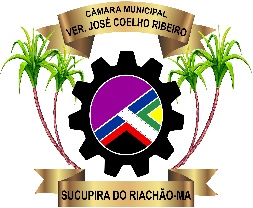 SUCUPIRA DO RIACHÃOESTADO DO MARANHÃOPODER LEGISLATIVOCNPJ Nº : 03.018.837/001-56
__________________________________________________________________________________________________________________________________________________Sala da Câmara Municipal – Rua São José s/n- Sucupira do Riachão – MA CEP. 6566800  Telenone: (99) 985318481Email- camaramsucupirariachao@gmail.com	      LISTA NOMINAL DE VOTAÇÃO DOS PROJETOS DE LEI      LISTA NOMINAL DE VOTAÇÃO DOS PROJETOS DE LEI       PROJETO DE LEI	VOTAÇÃOPROJETO DE DECRETO LEGISLATIVO Nº003/2022, Concede reposição das perdas inflacionárias aos subsídios dos Vereadores do Município de Sucupira do Riachão -MA, referente aos anos de 2021/2022, da forma que especifica e dá outras providências. APROVADO POR 07 ( SETE) VOTOS A FAVOR: Tânia Silmara Lima Barbosa Ribeiro, Antonio Carlos de Moraes, Jose Artur Reis da Silva, Elorena Fernandes da Silva, Cristiano Alves Pereira, Francisco Teófilo Bezerra e Wanderson Noleto Ribeiro.PROJETO DE RESOLUÇÃO SUBSTITUTIVO Nº 003/2022 “Dispõe sobre a convocação de Vereador(a)suplente nos termos da Lei Orgânica Municipal e Regimento Interno, para assumir o cargo de Vereador(a), ocupando a vaga do titular, da forma que especifica. APROVADO POR 07 (SETE) VOTOS A FAVOR:  Tânia Silmara Lima Barbosa Ribeiro, Antonio Carlos de Moraes, Jose Artur Reis da Silva, Elorena Fernandes da Silva, Cristiano Alves Pereira, Francisco Teófilo Bezerra e Wanderson Noleto Ribeiro.